          ДРУШТВО ИСТОРИЧАРА СРБИЈЕ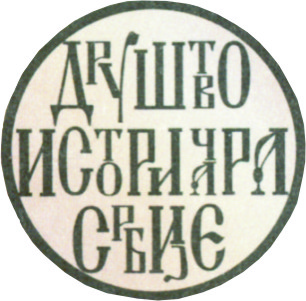       „Стојан Новаковић“бр.5/1 – 03. 05. 2023. године           Београд, Трг Николе Пашића 11, тел./факс: +381 11 33 98 362; www.drustvo-istoricara.rsИЗЈАВАИзјављујем да сам у циљу учествовања на свим нивоима такмичења из историје добровољно дао личне податке и овлашћујем Друштво историчара Србије да могу да унесу ове податке у електронску базу података, да могу да воде потребну евиденцију о мојим резултатима на такмичењу у папирној и електронској форми и да могу јавно објавити резултате такмичења. Друштво историчара Србије се обавезује да ће ове податке користити само ради ефикасног вођења прописане евиденције о резултатима ученика на такмичењима, генерисања потребних статистичких података, достављања тражених података Министарству просвете, као и да добијене податке неће учинити доступним неовлашћеним лицима.У ______________________,_______________ 2023				Име и презиме ученика: _________________________________________Име и презиме наставника ________________________________________	          Школа и место: ____________________________________				     ____________________________________						        Потпис ученика					                                   (односно родитеља за малолетне ученике)